PENNSYLVANIAPUBLIC UTILITY COMMISSIONHarrisburg, PA. 17105-3265							Public Meeting held December 5, 2013Commissioners Present:Robert F. Powelson, ChairmanJohn F. Coleman, Jr., Vice ChairmanJames H. CawleyPamela A. WitmerGladys M. BrownLetter/Petition for Approval of Board Member		M-00031715F0004Brian J. Hill Metropolitan Edison Company/
Pennsylvania Electric Company Sustainable 
Energy FundORDERBY THE COMMISSION:		On September 23, 1998, at Docket No. R-00974008 and R-00974009, the Commission approved the Joint Petitions for Full Settlement of the restructuring proceedings filed by Metropolitan Edison Company and the Pennsylvania Electric Company pursuant to the requirements of the Electricity Generation Customer Choice and Competition Act, 66 Pa. C.S. §§2801-2812.  Among the provisions of the approved settlement was the establishment of a Sustainable Energy Fund to promote (1) the development and use of renewable energy and clean energy technologies, (2) energy conservation and efficiency, and (3) renewable business initiatives and projects that improve the environment in the companies’ service territories. 	On June 4, 1999, the Commission approved the Advisory Board.  On January 27, 2000, the Commission approved the by-laws for the Metropolitan Edison Company/Pennsylvania Electric Company (Met Ed/Penelec) Sustainable Energy Fund.  The approval of the by-laws allowed the fund to begin operations to promote the development of and use of renewable and clean energy technologies in Pennsylvania. 	The Advisory Board of the Met Ed/Penelec Sustainable Energy Fund voted on April 2, 2013, approving the nomination of Brian J. Hill to the Board.  Mr. Hill is a Program Officer at the Richard King Mellon Foundation and would serve as an at-large representative to the Advisory Board.   	By letter/petition dated October 16, 2013, the Met Ed/Penelec Sustainable Energy Fund requested that the Commission approve the appointment of Brian J. Hill to the Advisory Board as an at-large representative. Mr. Hill is a program officer with the Richard King Mellon Foundation.   Prior to joining the Foundation, Mr. Hill served as CEO and President of the Pennsylvania Environmental Council, a statewide non-profit group headquartered in Harrisburg.  He previously directed the Council’s offices in Western Pennsylvania, served as Vice President for Watersheds, and Director of Research and Education.  He also co-founded the French Creek Project based in Meadville as well as the Center for Economic and Environmental Development at Allegheny College.  Mr. Hill served Governor Rendell as his executive policy specialist on the environment and transportation.   Governor Ridge appointed him to his 21st Century Environment Commission.  Under Governors Casey, Ridge and Rendell, he was a member and also chaired the Pennsylvania Department of Environmental Protection’s Citizens Advisory Council and served on the state Environmental Quality Board.  Mr. Hill was Chairman of the Metropolitan Edison/Penelec Sustainable Energy Fund from 2005-2008, and on the board of trustees for the PA Chapter of The Nature Conservancy, the Pennsylvania Land Trust Association, the Allegheny Valley Conservancy, the French Creek Valley Conservancy and the board for the Smart Growth Partnership of Westmoreland County.  For six years he was a councilman and deputy mayor for the City of Meadville.   In his position at the Richard King Mellon Foundation, Mr. Hill is responsible for supporting the Foundation’s priorities, which include regional economic development in Western Pennsylvania, human services, children and youth, education, and land and water conservation. In addition, Mr. Hill currently serves on the board of directors of the Foundation for Pennsylvania Watersheds and Riverlife, an organization committed to creating a 13 mile riverfront park in Pittsburgh.  Mr. Hill received a BS in Environmental Resource Management from Allegheny College and his MS in Natural Resource Management from the University of New Hampshire.	In keeping with the intent of the Pennsylvania Sustainable Energy Board Best Practices on Nominations of New Directors, the Met Ed/Penelec Sustainable Energy Fund sent out notice of the Board vacancy and put notice of Board vacancy on their respective websites. 	Based on a review of all relevant information, we find this nominee to be well qualified to serve on the Advisory Board of the Met Ed/Penelec SEF and he is thereby approved.THEREFORE, IT IS ORDERED:1. 	That the nomination of Brian J. Hill to the Advisory Board for the Metropolitan Edison Company/Pennsylvania Electric Company Sustainable Energy Fund is hereby approved.2. 	That a copy of this Order be served on Brian J. Hill, the Metropolitan Edison Company/Pennsylvania Electric Company Sustainable Energy Fund, the Office of Consumer Advocate and the Office of Small Business Advocate.BY THE COMMISSION,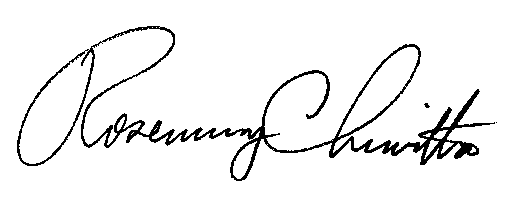        Rosemary Chiavetta,                                                   Secretary(SEAL)ORDER ADOPTED:   December 5, 2013ORDER ENTERED:  December 5, 2013	